MALDOS LAPASMaldos Lapas 	Date: ________Pateikti maldos lapo kopiją  kiekvienam grupės nariui/-ei.Pradėti ir pabaigti laiku.Reikalingos priemonės: Biblija, Mamos Maldoje brošiėrėlė, rašoma priemonėGarbinimas—Garbinti Dievą už tai, koks Jis yra, Jo bruožai, Jo vardas ar Jo charakteris.Prašoma nesakyti išklausytų maldų, nei asmeninių maldavimų per šią maldos dalį. Bruožai: Bruožų apibūdinimas: Šventas Raštas: Mintys:Išpažintis—Tyloje išpažinkime savo asmenines nuodėmes Dievui, kuris atleidžia. Jeigu išpažįstame savo nuodėmes, jis ištikimas ir teisingas, kad atleistų mums nuodėmes ir apvalytų mus nuo visų nedorybių.  1 Jono 1:9 (Biblija RK_E1999)Padėka—Dėkokime Dievui už tai, ką Jis atliko. Prašome nesakyti asmeninių maldavimų per šią maldos dalį. Visokiomis aplinkybėmis dėkokite, nes to Dievas nori iš jūsų Kristuje Jėzuje. 1 Tes 5:18 (Biblija RK_E1999)Užtarimo malda—Malda į Dievą už kitus. Susiskirstyti į mažas grupeles. 2-3 nariai kiekvienoje grupelėje.Mūsų vaikai—Kiekviena mama pasirenka tik vieną vaiką. Šventas Raštas:  Pirmos mamos vaikas: Antros mamos vaikas: Trečios mamos vaikas: Konkretus maldavimasPirmos mamos vaikas: Antros mamos vaikas: Trečios mamos vaikas: Mokytojai/mokyklos darbuotojaiŠventas Raštas Atverk jų ______________ akis, kad jie iš tamsybių gręžtųsi į šviesą, nuo šėtono galybės į Dievą, kad gautų nuodėmių atleidimą bei dalį su pašventintaisiais per Jėzų Kristų. Iš Apd 26:18Šventas Raštas:Konkretus maldavimas:Mokyklos rūpestis—malda už atgimimą ir dvasinį pabudimą mokykloje, už apsaugą (kiti maldavmai, jei yra laiko).Mamos Maldoje maldavimai—Meldžiamės, kad už kiekvieną mokyklą būtų meldžiamasi; apsaugok Mamos Maldoje judėjimą, įsijungusių žmonių nepriekaištingumą ir tyrumą.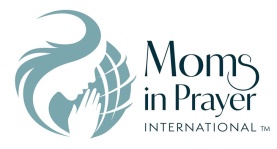 Priminame išsaugoti konfidencialumą!